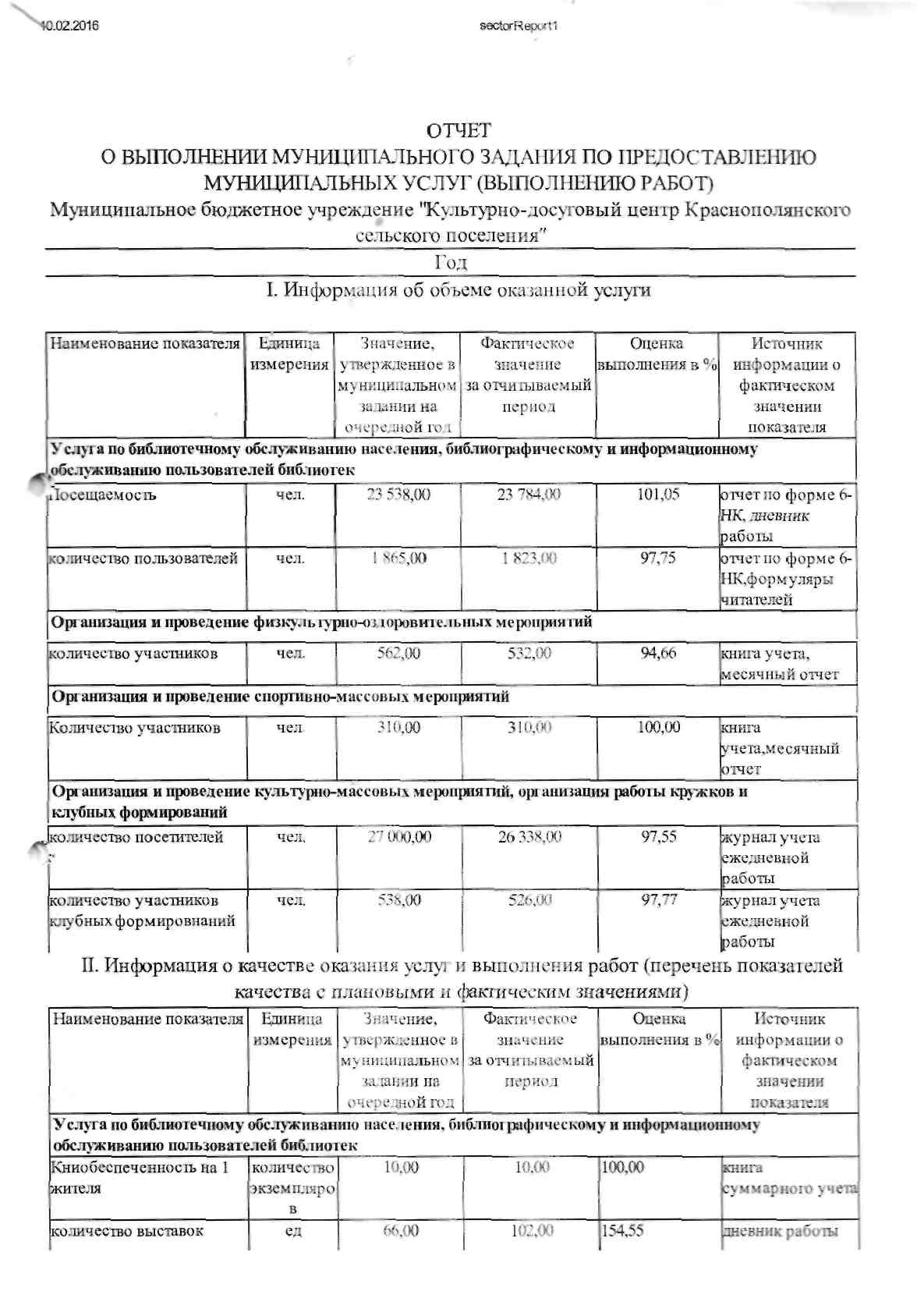 httpi/ApOStok-nposapfirjiVSector/Reports/RepatVie^^	.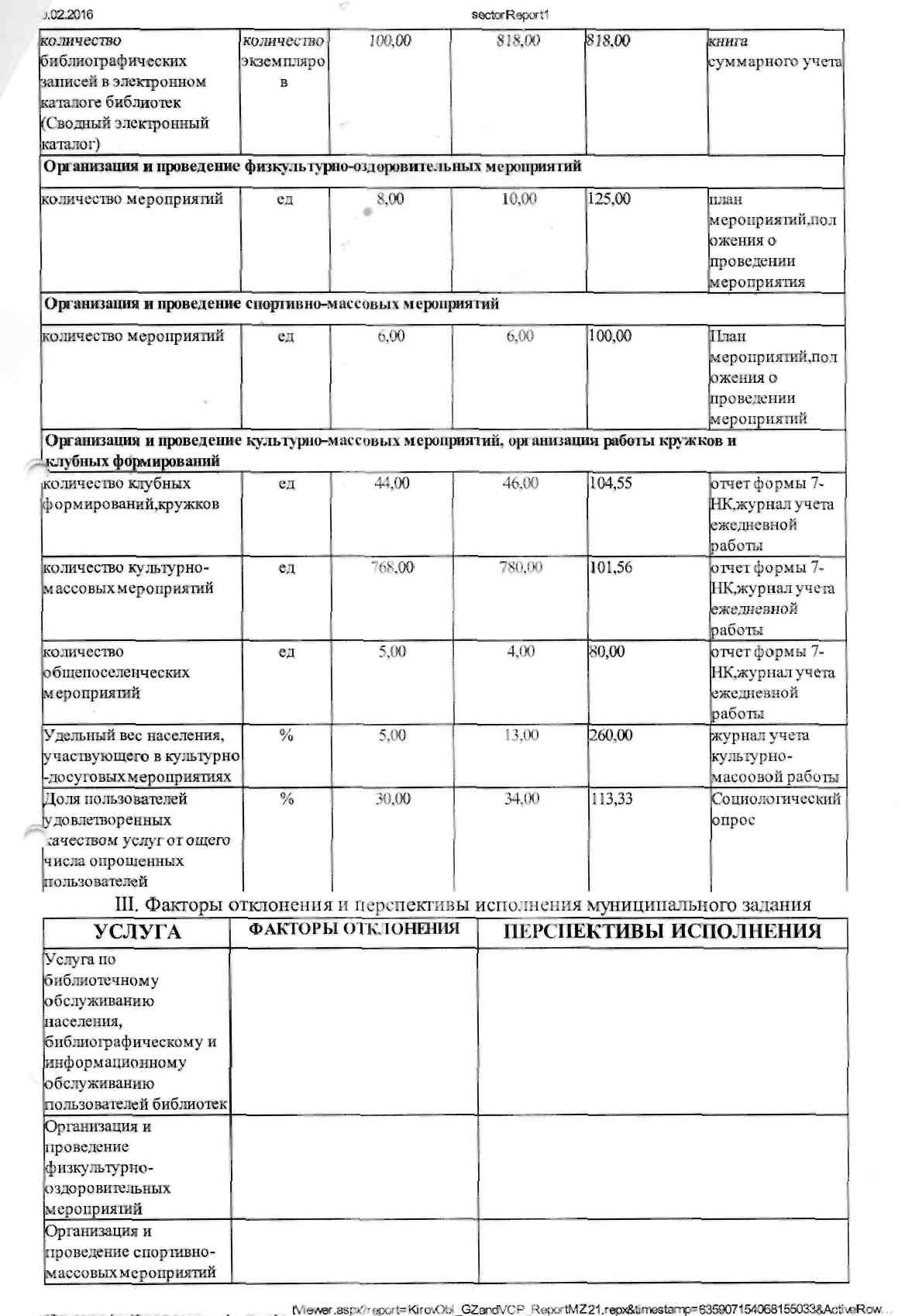 http://\^c&nposapfirjufSector/Repw^Re^	2/3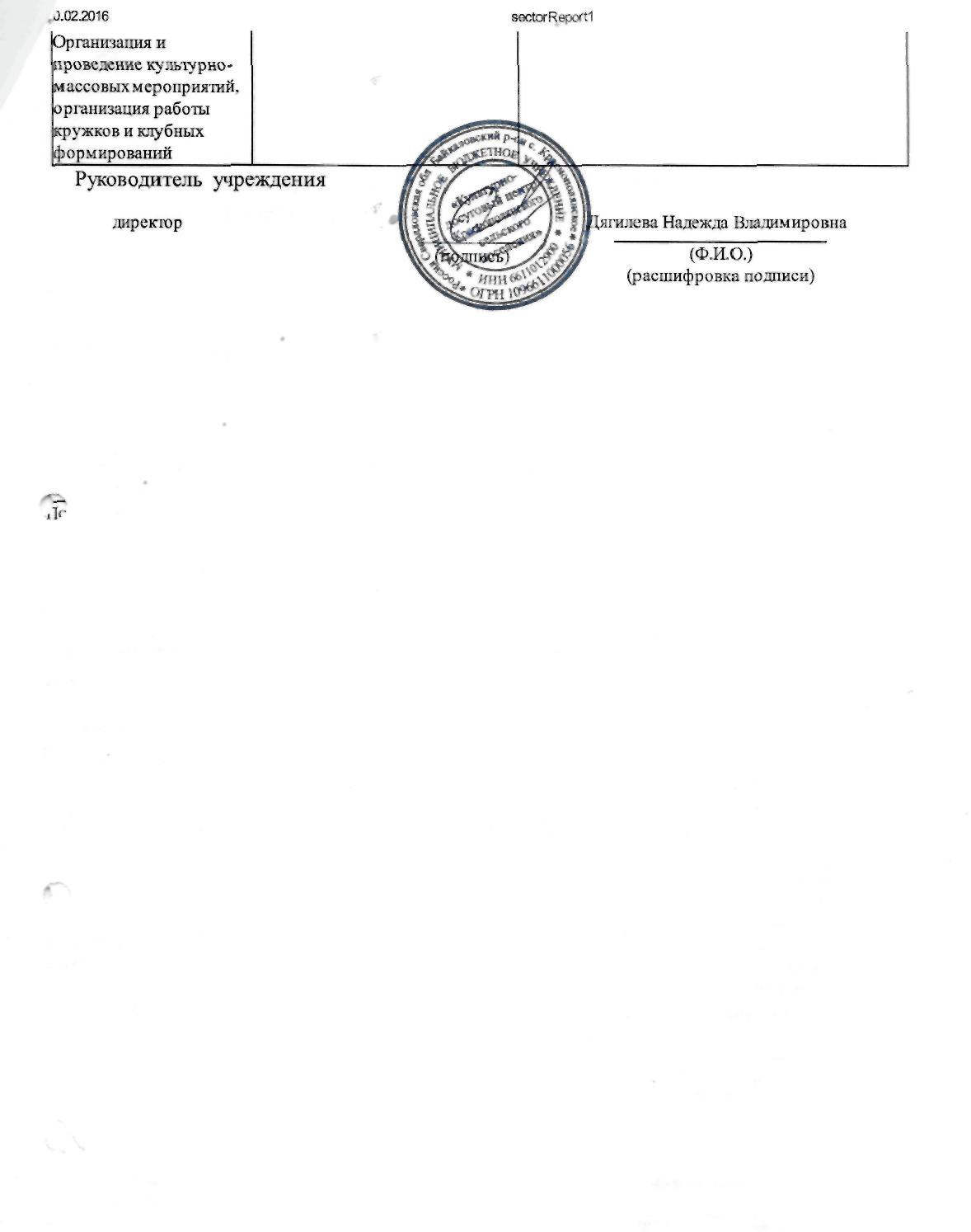 http://vostoknposapfirxu/Sect<WReports/ReportViev\^